MINISTERUL EDUCAŢIEI 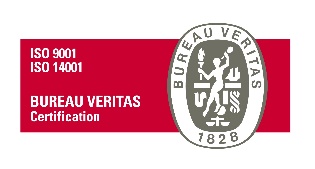 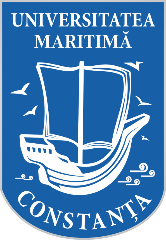 UNIVERSITATEA MARITIMĂ DIN CONSTANŢA900663, CONSTANŢA, str. Mircea cel Bătrân, nr. 104, ROMÂNIAFax: +40-241-617260, Tel: +40-241-664740,E-mail: info@cmu-edu.eu       Web: www.cmu-edu.eu							Nr. 5626/28.08.2023SPECIFICAȚII TEHNICEScule și dispozitive de lucru_3cod CPV 44512000-2 Diverse scule de mana (Rev.2)Sursa de finanțare: proiect CNFIS FDI-2023-0280 Specificațiile tehnice definesc caracteristici referitoare la nivelul calitativ, tehnic, de performanță, prezintă cerințe, prescripții, caracteristici de natură tehnică ce permit fiecărui produs, să fie descris, în mod obiectiv, astfel încât potențialii ofertanți să elaboreze propunerea tehnică corespunzător în așa manieră încât să corespundă necesităților și solicitărilor autorității contractante.Propunerea tehnică trebuie să corespundă cerințelor minime prevăzute în Caietul de sarcini. Ofertarea de produse cu caracteristici inferioare produselor prevăzute în Caietul de sarcini, atrage descalificarea ofertantului.MENŢIUNE:Specificațiile tehnice care indică o anumită origine, sursă, producție, un procedeu special, o marcă de fabrică sau de comerț, un brevet de invenție, o licență de fabricație, sunt menționate doar pentru identificarea cu ușurință a tipului de produs și NU au ca efect favorizarea sau eliminarea anumitor operatori economici sau a anumitor produse. Aceste specificații vor fi considerate ca având mențiunea de «sau echivalent».OFERTELE SE DEPUN PENTRU UNA SAU MAI MULTE POZIȚII.Garanția produselor (cu excepția pozițiilor unde este menționat): în conformitate cu garanția acordată de producător (unde este cazul).Valoarea estimată totală a achiziției este de 8740 lei fără TVA.Criteriul de atribuire: prețul cel mai scăzut/poziție, cu respectarea specificațiilor solicitate de autoritatea contractantă.Locul, termenul de livrare și recepția produselora) Transportul, ambalarea și asigurarea produselor sunt în sarcina ofertantului.b) Cantitățile de achiziționat sunt cele prevăzute mai sus.c) Locul de livrare al produselor: Sediul Lac Mamaia al Universității Maritime din Constanța, situat pe str. Cuarțului nr. 2, Constanța. Prețul ofertat /poziție va include livrarea produselor la sediul autorității contractante.d) Termenul de livrare: 21 zile calendaristice de la data transmiterii comenzii ferme/ finalizării achiziției directe în SEAP.e) Nu se acceptă defecte ale produselor furnizate.f) Livrarea de produse cu o calitate inferioară celei ofertate dă dreptul autorității contractante de a le refuza și de a solicita înlocuirea acestora, în maxim 5 zile lucrătoare, cu produse de calitate.g) Recepția calitativă a produselor furnizate se va face de către beneficiar, în termen de max. 5 (cinci) zile lucrătoare de la data livrării.Întocmit:Director de proiect, Conf. dr. ing. Sabău AdrianNr. crt.Denumire produsCaracteristici minime produsCantitateValoarea estimată/poziție,lei fară TVAPistol de gresare prin impingerePistol de gresare prin impingere CROMWELL sau echivalentPistol Ungere tip impingere din Otel 120cc PUSH TYPE STEEL GREASE GUNLungime mm: min 300Umplere vrac sau prin absorbție. Protectie la coroziune electro-placat.Duza lustruita si ansamblu plonjor galvanizat. 2240Invertor  sudura  MIG/MAG  150 A.Invertor sudura Mig-Mag/ Flux / Brazare, 150 A Telwin MIG-MAG MAXIMA 160 SYNERGIC sau echivalentInversarea polaritatii pentru sudura Mig - Mag cu gaz și fara gaz;Reglare sinergica prin setarea doar a grosimii materialului (la sudura Mig - Mag);Protectie: termostatica, supratensiune, subtensiune, functionare pe generator (+/- 15%);Presetat pentru sudarea cu sarma tubulara (Flux, fara gaz).Consumabile compatibile:diametrul sarmei de sudura din otel (0.6 - 0.8 mm);diametrul sarmei de sudura din inox - 0.8 mm;diametrul sarmei de sudura din aluminiu (0.8 - 1 mm);diametrul sarmei pentru brazare - 0.8 mm;diametrul sarmei tubulare de sudura (0.8 - 1.2 mm).Garantie: minim 12 luni12100Aparat de sudura multiproces MIG/MAG/TIG/MMA 160 AAparat de sudura multiproces MIG/MAG/TIG/MMA 160 A, MIG 160 Pulse Paton sau echivalentTensiune nominala 50/60 Hz	230 VCurent nominal de sudura	160 ACurentul maxim de functionare	200 ADurata activa	45 % - 160 A                            100 % - 107 АDomeniul de control al curentului de sudare	8 – 160 ADomeniul de control al curentului de sudare	12 – 24 VDomeniu de control al vitezei de alimentare cu sarma 2.0 – 16 m/minDiametrul electrod 1.6 – 4,0 mmNumarul de role de presiune 2Diametrul sarmei de sudura 0,6 – 1,0 mmGreutatea bobinei, nu mai mult de 5 kgProcese de sudare cu mod de sudare prin impulsuri MIG/MAG; MMA; TIG;Functia "Hot-Start"	ReglabilFunctia "Arc-Force"	ReglabilFunctia "Anti-Stick"	AutomatReducerea tensiunii de circuit deschis ON/OFFTensiunea de circuit deschis in procesul MMA	12 / 75 VTensiunea de pornire a arcului de sudura 110 VGarantie: minim 12 luni12100Dulap mobil scule cu 7 sertare și un dulapDulap metalic mobil pentru scule, prevazut cu 7 sertare culisante pe rulmenti si 1 dulap pentru depozitare, sistem centralizat de inchidere (cu 2 chei), manere ergonomice pentru dirijare precisa, de preferat culoare rosie.Blat acoperit cu o protectie din otel.Colturi protejate cu aparatori din plastic, Patru roti din cauciuc, din care 2 fixe si 2 mobile, cu sistem de blocare.  Dimensiuni totale ale dulapului: min 1135*460*975mmDimensiunile celor 5 sertare mici: min 576*400*73.5mmDimensiunile celor doua sertare mari: min 576*400*151mmMaterial: otel, protectii din plasticGaranție: minim 12 luni12000Dulapul mobil pentru scule Dulap metalic mobil pentru scule prevazut cu 5 sertare culisante egale;Sistem de inchidere cu cheie;Blat acoperit cu o protectie din cauciuc;Cele patru roti sunt din cauciuc, din care 2 sunt fixe si 2 mobile, cu sistem de blocare;Dimensiuni totale ale dulapului: min 600 x 300 x 700 mm Sertare min 500mm x 290mm x 100mm11100Sistem de sablare cu presiune de 63 lSistem de sablare cu presiune de 63 l, XH 63 l sau echivalentCapacitatea recipientului de presiune 63 litri,Presiunea de lucru 4,4 – 8,6 bari,Consum de aer 170 – 538 l/min, Duze pistol: 4 buc, diametre – 2 mm, 2,5 mm, 3 mm, 3,5 mm.Mediu de sablare nisip P280-P04011200